Město Velké Pavlovice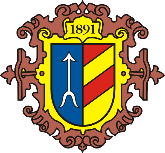                                              Náměstí 9. Května 40, 691 06 Velké PavloviceVážení provozovatelé restauračních a ubytovacích zařízení, vážení návštěvníci našeho města, vážení velkopavlovičtí občané,žádáme Vás, abyste v co největší možné míře omezili používání zábavní pyrotechniky ve Velkých Pavlovicích.Předejdeme tak společně opakovaným stížnostem na rušení nočního klidu. Používáním zábavní pyrotechniky v nočních hodinách je narušován poklidný život občanů žijících ve Velkých Pavlovicích. Dochází k buzení dětí i dospělých a je stresováno domácí zvířectvo. (Nejen v době nočního klidu, který je stanoven zákonem.)Žádáme Vás, abyste nebyli bezohlední a bezcitní vůči obyvatelům města Velké Pavlovice!	Pokud nebude respektován nárok na poklidné živobytí v našem městě, bude nuceno Zastupitelstvo města Velké Pavlovice omezit používání zábavní pyrotechniky obecně závaznou vyhláškou.	Snažíme se vyjít vstříc místním podnikatelům a turistům a naopak věříme, že vyjdou místí podnikatelé a turisté vstříc občanům města Velké Pavlovice.Ve Velkých Pavlovicích dne 26.září 2016         Petr Hasilmístostarosta města     Velké Pavlovice